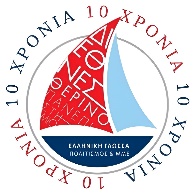 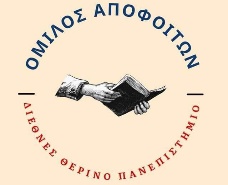 Δ Ι Ε Θ Ν Ε Σ  Θ Ε Ρ Ι Ν Ο  Π Α Ν Ε Π Ι Σ Τ Η Μ Ι Ο«ΕΛΛΗΝΙΚΗ ΓΛΩΣΣΑ, ΠΟΛΙΤΙΣΜΟΣ ΚΑΙ ΜΜΕ»ΔΙΑΔΙΚΤΥΑΚΟΣ ΟΜΙΛΟΣ ΑΠΟΦΟΙΤΩΝ5ο Μικρό Θερινό«Γλώσσα & δημόσια εικόνα στην ψηφιακή εποχή»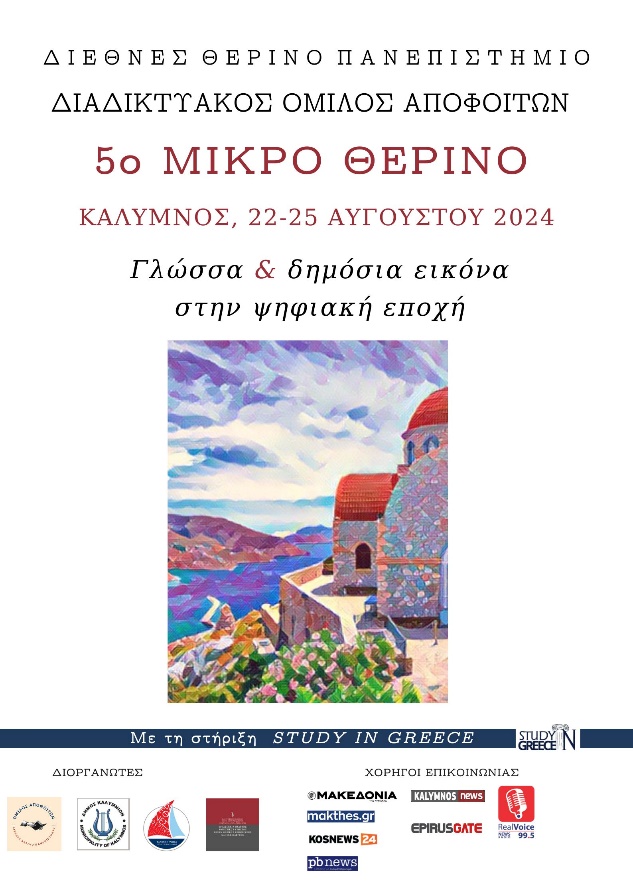 ΚΑΛΥΜΝΟΣ, 22 – 25 Αυγούστου 2024Διεθνές Θερινό Πανεπιστήμιο «Ελληνική Γλώσσα, Πολιτισμός και ΜΜΕ» Εργαστήριο Μελέτης Κοινωνικών Θεμάτων, ΜΜΕ  & Εκπαίδευσης Παιδαγωγικό Τμήμα Νηπιαγωγών, Σχολή Επιστημών ΑγωγήςΠανεπιστήμιο ΙωαννίνωνΜε τη στήριξη της Study in Greece❦ΠΡΟΓΡΑΜΜΑ Πέμπτη 22 Αυγούστου 202410.00 και εξής: Άφιξη επισήμων και συμμετεχόντων/συμμετεχουσών και εισηγητών/εισηγητριών στην Κάλυμνο.Αίθουσα Πνευματικού Κέντρου (Πολιτισμού και Ιστορίας)18.30-19.00 Υποδοχή από την Επιστημονικώς Υπεύθυνη του προγράμματος, Νικολέττα Τσιτσανούδη-Μαλλίδη και την Πρόεδρο του Διαδικτυακού Ομίλου Αποφοίτων του Διεθνούς Θερινού Πανεπιστημίου «Ελληνική Γλώσσα, Πολιτισμός και ΜΜΕ», Ελένη Τσαλκατίδου.-Χαιρετισμοί-Εναρκτήριες ομιλίεςΜανώλης Μουσελλής, Έπαρχος ΚαλύμνουΙωάννης Μαστροκούκος, Δήμαρχος Καλυμνίων Nικολέττα Τσιτσανούδη-Μαλλίδη, Διευθύντρια Διεθνούς Θερινού Πανεπιστημίου, Καθηγήτρια Πανεπιστημίου ΙωαννίνωνΈλενη Τσαλκατίδου, Πρόεδρος Διαδικτυακού Ομίλου ΑποφοίτωνΚυριάκος Κορτέσης, Πρόεδρος Ένωσης Συντακτών Πελοποννήσου - Ηπείρου - Νήσων (μέλος της Π.Ο.Ε.Σ.Υ.), ΔημοσιογράφοςΕκπρόσωπος Καλυμνίων από την Ένωση Καλυμνίων της ΑθήναςΕκπρόσωπος Καλυμνίων από το Port de Bouc19.30-19.45 Μερκούριος Βολονάκης, Υποψ. Διδάκτωρ Δημοκριτείου Πανεπιστημίου Θράκης.«Ο κύκλος της ζωής στην Κάλυμνο του χθες»: Βιβλιοπαρουσίαση.19.45-20.00 Στάθης Κλίμης, Φωτογράφος, Φυσικός.«Πέρα των κρημνών και επί των ερειπίων»: Παρουσίαση έκθεσης φωτογραφίας.20.00-20.15 Μανώλης Μέρης, Ερασιτέχνης Φωτογράφος. «Η Κάλυμνος του χτες και του σήμερα» »: Παρουσίαση έκθεσης φωτογραφίας.20.15-20.45 Παρουσίαση παραδοσιακών χορών Καλύμνου.21.00 Δ ε ί π ν ο  κ α λ ω σ ο ρ ί σ μ α τ ο ςΛήξη 1ης ημέρας❦Παρασκευή 23 Αυγούστου, 2024.Αίθουσα Πνευματικού Κέντρου (Πολιτισμού και Ιστορίας)9.00 Έναρξη εργασιών Α’ ΣΥΝΕΔΡΙΑΠροεδρείοΝικολέττα Τσιτσανούδη, Ελένη Τσαλκατίδου9.00-9.30 Ιωάννα Κωσταρέλλα, Αναπληρώτρια Καθηγήτρια, Τμήμα Δημοσιογραφίας και ΜΜΕ, Αριστοτέλειο Πανεπιστήμιο Θεσσαλονίκης, Εύη Δεκούλου, Επίκουρη καθηγήτρια, Τμήμα Δημοσιογραφίας και ΜΜΕ, Αριστοτέλειο Πανεπιστήμιο Θεσσαλονίκης.Στρατηγική branding και παραγωγή επικοινωνιακού περιεχομένου για μάρκετινγκ προορισμού: Η περίπτωση της Καλύμνου.09.30-09.50 Δέσποινα Στεφάνου, Μεταδιδακτορική ερευνήτρια Project NEXUS, Université Paul-Valéry - Montpellier 3, Μέλος ερευνητικού εργαστηρίου DIPRALANG, Διδάσκουσα ελληνικής γλώσσας και πολιτισμού.Κάλυμνος και Νότια Γαλλία: Σύνδεση, παρουσία, δραστηριότητα.09.50-10.10 Μερκούριος Βολονάκης, Υποψ. Διδάκτωρ, Τμήμα Ελληνικής Φιλολογίας, Δημοκρίτειο Πανεπιστήμιο Θράκης.Το ιδίωμα της Καλύμνου μέσα από προικοσύμφωνα, 18ος- 20ος αιώνας.10.10-10.30 Γιώργος Τσοποτός, Υποψ. Διδάκτωρ, Τμήμα Γαλλικής Γλώσσας και Φιλολογίας, Αριστοτέλειο Πανεπιστήμιο Θεσσαλονίκης.Τα κύρια χαρακτηριστικά του ιδιώματος της Καλύμνου και ο τρόπος αξιοποίησης του στην παιδαγωγική διαδικασία.10.30-10.45 Στάθης Κλίμης, Φωτογράφος, Φυσικός, Κωνσταντίνος Μαγκλής, Φιλόλογος.Τόποι μιλούν-η λαλιά: πες κάτι.10.45-11.00 Ερωτήσεις-Συζήτηση.11.00-11.30 Δ ι ά λ ε ι μ μ α.  Κ α φ έ ς. Β’ ΣΥΝΕΔΡΙΑΠροεδρείοΑθανάσιος Σαμαράς, Δέσποινα Στεφάνου11.30-12.00 Νικολέττα Τσιτσανούδη-Μαλλίδη, Καθηγήτρια, Παιδαγωγικό Τμήμα Νηπιαγωγών, Πανεπιστήμιο Ιωαννίνων, Associate in Linguistics, CHS – GR, Harvard University.Η γλώσσα σε εποχές κρίσης. Οι αλλαγές στα περιεχόμενα των λέξεων και η ζητούμενη συγκατάθεση των φυσικών ομιλητών. 12.00-12.30  Γεωργία Κατσούδα, Ερευνήτρια Α' βαθμίδας, Ακαδημία Αθηνών, Διονύσης Μερτύρης, Γιώργος Χαιρετάκης, Ερευνητές, Κέντρο  Ερεύνης των Νεοελληνικών Διαλέκτων και Ιδιωμάτων, Ακαδημία Αθηνών, Ιώ Μανωλέσσου, Διευθύνουσα Κέντρου Ερεύνης των Νεοελληνικών Διαλέκτων και Ιδιωμάτων, Ακαδημία Αθηνών (μαγνητοσκοπημένη ομιλία).Ψηφιοποίηση και διαλεκτολογία: Νέες εφαρμογές του Κέντρου Ερεύνης των Νεοελληνικών Διαλέκτων και Ιδιωμάτων (ΚΕΝΔΙ-ΙΛΝΕ) της Ακαδημίας Αθηνών.12.30-13.00 Νίκος Μαθιουδάκης, Λέκτορας, Τμήμα Νεοελληνικών Σπουδών, Πανεπιστήμιο  Βελιγραδίου.Οι ψηφιακές λογοτεχνικές σπουδές «συναντούν» τη Γλωσσολογία.13.00-13.30 Μαρίνα Τζακώστα, Καθηγήτρια, Παιδαγωγικό Τμήμα Προσχολικής Εκπαίδευσης, Πανεπιστήμιο Κρήτης (διαδικτυακή σύνδεση).Προς μια ουσιαστική καλλιέργεια της πολυγλωσσίας στο ελληνικό σχολείο: Η περίπτωση των αποκλεισμένων γλωσσών.13.30-13.50 Ευανθία Μπαρούτα, Διδάσκουσα, Τμήμα Ελληνικής Γλώσσας, Λογοτεχνίας και Ελληνικού Πολιτισμού, Πανεπιστήμιο Αργυροκάστρου «Εκρέμ Τσαμπεϊ», Μαρίνα Παπαδοπούλου, Yποψ. Διδάκτωρ, Παιδαγωγικό Τμήμα Νηπιαγωγών, Πανεπιστήμιο Ιωαννίνων.Η σημασία της γλωσσικής ταυτότητας στην ενίσχυση της κοινωνικής συνοχής των μαθητών μειονοτικών ομάδων.13.50-14.00 Ερωτήσεις-Συζήτηση.14.00-14.15 Σ ύ ν τ ο μ ο  δ ι ά λ ε ι μ μ α  μ ε  ε λ α φ ρ ύ  σ ν α κ. ΕΡΓΑΣΤΗΡΙΑΣυντονισμόςΓεωργία-Δήμητρα Μοσχοβίτη14.15-15.15 Ελισάβετ Πρεβεζιάνου, Ψυχοθεραπεύτρια.Εργαστήριο εκφραστικής γραφής: Συνομιλώ με τις λέξεις, επικοινωνώ με τους άλλους.Παρουσίαση βιβλίου του «Ασυνείδητη γραφή-παιχνίδι με τις λέξεις».14.15-15.15 Χρήστος Μπόνης, Πρόεδρος φωτορεπόρτερ Ελλάδος.Από την αναλογική στην ψηφιακή φωτογραφία: Η φωτογραφία στην ψηφιακή εποχή με τη φωτογραφική μηχανή και τον ηλεκτρονικό υπολογιστή.15.30  Μ ε σ η μ ε ρ ι α ν ό  γ ε ύ μ α  σ τ η  Χ ώ ρ α.19.00 Απογευματινό πολιτιστικό πρόγραμμα (προαιρετικό)*Λήξη εργασιών 2ης ημέρας❦Σάββατο 24 Αυγούστου, 2024Αίθουσα Πνευματικού Κέντρου (Πολιτισμού και Ιστορίας)Α’ ΣΥΝΕΔΡΙΑΠροεδρείοΙωάννα Κωσταρέλλα, Εύη Δεκούλου09.00-09.30 Μαρία Μητσιάκη, Αναπληρώτρια Καθηγήτρια, Τμήμα Ελληνικής Φιλολογίας, Δημοκρίτειο Πανεπιστήμιο Θράκης.Γλώσσα και επιστήμη: επιστημονικός και μιντιακός γραμματισμός στην ψηφιακή εποχή.09.30-09.50 Ζωή Ιωαννίδου, Υποψ. Διδάκτωρ, Τμήμα Ελληνικής Φιλολογίας, Δημοκρίτειο Πανεπιστήμιο Θράκης.Η γλώσσα της Ιστορίας στα μέσα ενημέρωσης.09.50-10.10 Ελένη Τσαλκατίδου, Διδάκτωρ Επικοινωνίας και ΜΜΕ, Τμήμα Επικοινωνίας και ΜΜΕ, Εθνικό και Καποδιστριακό Πανεπιστήμιο Αθηνών, Αθλητική συντάκτρια εφημερίδας «Μακεδονία».Τεχνητή νοημοσύνη και αθλητική δημοσιογραφία: εξέλιξη, επανάσταση ή πραγματική αλλαγή του παιχνιδιού;10.10-10.30 Κυριάκος Κορτέσης, Δημοσιογράφος, Πρόεδρος της Ένωσης Συντακτών Πελοποννήσου - Ηπείρου - Νήσων (μέλος της Π.Ο.Ε.Σ.Υ.).Ο ρόλος της δημοσιογραφίας στην ελληνική γλώσσα. Μια πιστή σχέση με συνήθεις «απιστίες».10.30-10.50 Δημήτρης Αθανασόπουλος, Δημοσιογράφος, Υπεύθυνος ένθετου πολιτισμού ΕΡΤ3.Τηλεοπτικός λόγος: καταστροφή της γλώσσας ή προσαρμογή σε νέες γλωσσικές συνθήκες;10.50-11.10  Ραφίκ Αμπντίν, Δημοσιογράφος «Στο Κόκκινο 105,5».Η αξία της τέταρτης εξουσίας και η διαμόρφωση συνειδήσεων από τα Μέσα.11.10-11.25 Μυρτώ Τσιτσιού, Μεταπτυχιακή Φοιτήτρια Προγράμματος «Διοίκηση Αθλητισμού, Αναψυχής και Αθλητικού Τουρισμού», ΤΕΦΑΑ, Αριστοτέλειο Πανεπιστήμιο Θεσσαλονίκης, Υπεύθυνη Επικοινωνίας αθλητικού οργανισμού Εurohoops.ΜΜΕ και αθλητισμός: γλωσσολογική ανάλυση του διαμεσολαβημένου λόγου των αθλητών στην Ελλάδα.11.25-11.40 Γεωργία Σκιαδά, Μεταπτυχιακή Φοιτήτρια Προγράμματος «Διεπιστημονικές προσεγγίσεις στην προσχολική και πρώτη σχολική ηλικία», Παιδαγωγικό Τμήμα Νηπιαγωγών, Πανεπιστήμιο Ιωαννίνων.Γλωσσικές αναπαραστάσεις κρίσεων στον έντυπο δημοσιογραφικό λόγο: οι πλημμύρες του 2023 στον θεσσαλικό κάμπο – μελέτη περίπτωσης.11.40-12.00 Ερωτήσεις-Συζήτηση.12.00-12.30 Δ ι ά λ ε ι μ μ α.  Κ α φ έ ς. Β’ ΣΥΝΕΔΡΙΑΠροεδρείοΜαρία Μητσιάκη, Νίκος Μαθιουδάκης12.30-13.00  Ιωάννης Γαλαντόμος, Αναπληρωτής Καθηγητής, Τμήμα Γλωσσικών και Διαπολιτισμικών Σπουδών, Πανεπιστήμιο Θεσσαλίας.Το μη κυριολεκτικό λεξιλόγιο (figurative vocabulary) στην εποχή της τεχνητής νοημοσύνης.13.00-13.20 Ελένη Κάραλη, Στέλεχος Διεύθυνσης Απόδημου Ελληνισμού ΕΡΤ, Υποψ. Διδάκτωρ, Παιδαγωγικό Τμήμα Νηπιαγωγών, Πανεπιστήμιο Ιωαννίνων. Τα πιθανά πλεονεκτήματα της τεχνητής νοημοσύνης στην εκπαίδευση.13.20-13.35 Σταυρούλα Καζάκη, Φιλόλογος, Μεταπτυχιακή Φοιτήτρια Προγράμματος «Σύγχρονες τάσεις στη γλωσσολογία για εκπαιδευτικούς», Ελληνικό Ανοικτό Πανεπιστήμιο.Η χρήση της τεχνητής νοημοσύνης στη διδασκαλία του μαθήματος της Νεοελληνικής Γλώσσας στο Γυμνάσιο.13.35-13.55  Ελένη Παπαγιαννοπούλου, Yποψ. Διδάκτωρ, Παιδαγωγικό Τμήμα Νηπιαγωγών, Πανεπιστήμιο Ιωαννίνων.Ψηφιακά μαθησιακά αντικείμενα για τη διδασκαλία της Ελληνικής ως δεύτερης/ξένης γλώσσας και τη διατήρηση της πολιτιστικής κληρονομιάς.13.55-14.15 Παρασκευάς Κούρτης, PhD, MSc, Εκπαιδευτικός Πρωτοβάθμιας Εκπαίδευσης, Κέντρο Παιδαγωγικής Έρευνας και Πρακτικής στην Εκπαίδευση (CPRP), Παιδαγωγικό Τμήμα Δημοτικής Εκπαίδευσης, Αριστοτέλειο Πανεπιστήμιο Θεσσαλονίκης, Μαριλίνα Νταουντάκη, Υπεύθυνη Τμήματος Ελληνικής Γλώσσας Saint Andrews the Apostle Λονδίνου - Εxaminer GCSE Greek, Καθηγήτρια ελληνικής ως δεύτερης/ ξένης γλώσσας Manor Hill Greek School. Προτάσεις εφαρμογής της τεχνητής νοημοσύνης στη διδασκαλία της ελληνικής ως γλώσσας κληρονομιάς.14.15-14.30 Ερωτήσεις-ΣυζήτησηΕΡΓΑΣΤΗΡΙΟΣυντονισμόςΓεωργία-Δήμητρα Μοσχοβίτη14.30-15.30 Μαρία Βλασσοπούλου, Ιστορικός, Μεταδιδακτορική Ερευνήτρια, Τμήμα Μεσογειακών Σπουδών, Πανεπιστήμιο Αιγαίου, Προϊσταμένη Τμήματος Μπενακείου Βιβλιοθήκης της Βιβλιοθήκης της Βουλής των Ελλήνων, Χρήστος Καραντζόλας, Σχεδιαστής Ψηφιακών Εφαρμογών, Εικαστικός Καλλιτέχνης, Φωτογράφος, Ελένη Καραντζόλα, Καθηγήτρια Γλωσσολογίας, Τμήμα Μεσογειακών Σπουδών, Πανεπιστήμιο Αιγαίου (διαδικτυακή σύνδεση)Αρχείο Ψυχ(AR)η: Επιστροφή στο ψηφιακό μέλλον.16.00 Α ν α χ ώ ρ η σ η  γ ι α  Τ έ λ ε ν δ ο – Μ ε σ η μ ε ρ ι α ν ό  γ ε ύ μ αΛήξη εργασιών 3ης ημέρας❦Κυριακή 25 Αυγούστου, 2024Αίθουσα Πνευματικού Κέντρου (Πολιτισμού και Ιστορίας)08.00-09.30 Ε π ί σ  κ ε ψ η  σ τ η  Μ ο ν ή  Α γ ί ο υ  Σ ά β β α.Α’ ΣΥΝΕΔΡΙΑΠροεδρείοΙωάννης Γαλαντόμος, Αθηνά Λημνιούδη10.00-10.30 Μαριάνθη Γεωργαλίδου, Καθηγήτρια, Τμήμα Μεσογειακών Σπουδών, Πανεπιστήμιο Αιγαίου.Ζητήματα γλωσσικού σεξισμού: ο κομβικός ρόλος των κυρίαρχων γλωσσικών πρακτικών για την έμφυλη ταυτότητα ως μια μορφή λεκτικής βίας.10.30-11.00 Αθανάσιος Σαμαράς, Επίκουρος Καθηγητής, Τμήμα Διεθνών και Ευρωπαϊκών Σπουδών, Πανεπιστήμιο Πειραιώς.Προλεγόμενα μίας ρητορικής κριτικής της κριτικής της ρητορικής του μίσους.* Η επιστημονική εργασία έχει εν μέρει υποστηριχθεί από το Ερευνητικό Κέντρο του Πανεπιστημίου Πειραιώς.11.00-11.30 Ελένη Βολονάκη, Επίκουρη Καθηγήτρια, Τμήμα Φιλολογίας,  Πανεπιστήμιο Πελοποννήσου.Η ρητορική του μίσους από την αρχαία Αθήνα μέχρι τα μέσα επικοινωνίας της σύγχρονης εποχής.11.30-11.45 Ελένη Μπάρκα, Μεταπτυχιακή Φοιτήτρια Προγράμματος «Διεπιστημονικές προσεγγίσεις στην προσχολική και πρώτη σχολική ηλικία», Παιδαγωγικό Τμήμα Νηπιαγωγών, Πανεπιστήμιο Ιωαννίνων, Φιλόλογος.Ο ομοφοβικός λόγος στη δημόσια σφαίρα με αφορμή την περίπτωση του Στέφανου Κασσελάκη την περίοδο από 29/8/2023 έως και τις 19/10/2023.11.45-12.00 Ερωτήσεις-συζήτηση12.00-12.30 Δ ι ά λ ε ι μ μ α.  Κ α φ έ ς. Β’ ΣΥΝΕΔΡΙΑΠροεδρείοΓιώργος Τσοποτός, Μυρτώ Τσιτσιού12.30-12.50 Μάριος Ζαφειρόπουλος, Υποψ. Διδάκτωρ, Τμήμα Φιλολογίας, Πανεπιστήμιο Πατρών (διαδικτυακή σύνδεση).Η επιμέλεια εαυτού στην ψηφιακή εποχή: αυτογνωσία, αυτοέλεγχος, αυτοκυριαρχία, αυτοβελτίωση.12.50-13.10 Αθηνά Λημνιούδη, Υποψ. Διδάκτωρ, Τμήμα Διεθνών και Ευρωπαϊκών Σπουδών, Ερευνήτρια Εργαστηρίου Στρατηγικής Επικοινωνίας και Μέσων ενημέρωσης, Πανεπιστήμιο Πειραιώς.Ρόλοι και ταυτότητες στα Ηνωμένα Έθνη: Η περίπτωση των ενεργειακών ζητημάτων στον πόλεμο της Ουκρανίας.*Η επιστημονική εργασία έχει εν μέρει υποστηριχθεί από το Ερευνητικό Κέντρο του Πανεπιστημίου Πειραιώς.13.10-13.25 Γεωργία- Δήμητρα Μοσχοβίτη, Φιλόλογος, Μεταπτυχιακή Φοιτήτρια Προγράμματος «Σύγχρονες τάσεις στη Γλωσσολογία για εκπαιδευτικούς»,  Ελληνικό Ανοικτό Πανεπιστήμιο, Εκπαιδεύτρια Ενηλίκων.Απεικονίσεις της ζωής των ναυτικών σε λογοτεχνικά κείμενα της Τράπεζας Θεμάτων του Ι.Ε.Π. για το Γενικό Λύκειο.13.25-13.40 Αρίστη Τέγου, Μεταπτυχιακή Φοιτήτρια Προγράμματος «Ψηφιακές ανθρωπιστικές επιστήμες», Ελληνικό Ανοικτό Πανεπιστήμιο, Φιλόλογος. Η ψηφιακή αφήγηση ως μέσο για τη διαφύλαξη της άυλης πολιτιστικής κληρονομιάς. Μελέτη περίπτωσης.13.40-13.55 Στέλλα Μαγνήσαλη, Προπτυχιακή Φοιτήτρια, Παιδαγωγικό Τμήμα Νηπιαγωγών, Πανεπιστήμιο Ιωαννίνων.Ο παιδευτικός ρόλος των σύγχρονων ελληνικών μέσων ενημέρωσης και η ανάπτυξη του κριτικού γραμματισμού.13.55-14.05 Αδαμαντία-Άρτεμη Πανούση, Προπτυχιακή Φοιτήτρια, Παιδαγωγικό Τμήμα Νηπιαγωγών, Πανεπιστήμιο Ιωαννίνων.Projects για την ανάπτυξη της κριτικής σκέψης των νηπίων αναφορικά με τον δημοσιογραφικό και διαφημιστικό λόγο.14.05-14.15 Αγγελική Κουλιανού, Απόφοιτη Τμήματος Γλωσσικών και Διαπολιτισμικών Σπουδών, Πανεπιστήμιο Θεσσαλίας.Αναλύοντας πολιτικές γελοιογραφίες στο X/Twitter για τον πόλεμο Ισραήλ-Παλαιστίνης.14.15-14.30 Δημήτρης Αθανασόπουλος, Δημοσιογράφος, Ιδρυτικό Μέλος Πανελλήνιας Ένωσης Σκραμπλ.Παίζοντας με τον χαμένο θησαυρό των ελληνικών λέξεων.14.30-14.45 Ερωτήσεις-συζήτησηΚλείσιμο εργασιών προγράμματος.Αποχαιρετισμός.❦Επιστημονική επιμέλεια προγράμματος: Νικολέττα Τσιτσανούδη – ΜαλλίδηΟργανωτική Επιτροπή: Ελένη Τσαλκατίδου, Μαρίνα Παπαδοπούλου, Δέσποινα Στεφάνου, Γεωργία-Δήμητρα Μοσχοβίτη, Μυρτώ ΤσιτσιούΣυντονίστριες ομάδας υποστήριξης: Δέσποινα Στεφάνου, Γεωργία-Δήμητρα ΜοσχοβίτηΥπεύθυνος ιστοσελίδας: Κωνσταντίνος ΜουντζούρηςΣκίτσο προγράμματος: Θράσος ΚαλαμάραςΕυχαριστούμε θερμά την Ελεονόρα Ζουγανέλη και τη Solar Productions για τη δημιουργία του προωθητικού βίντεο του 5ου Μικρού Θερινού.❦*Οι απογευματινές πολιτιστικές δράσεις θα ανακοινωθούν την πρώτη ημέρα του συνεδρίου.**Ενδεχομένως, στο πρόγραμμα υπάρξουν περιορισμένης έκτασης αλλαγές. Όλες οι ανακοινώσεις θα γίνονται στην ιστοσελίδα του προγράμματος https://www.omilosapofoiton.gr/.***Τυχόν εκτός προγράμματος επιλογές και όλες οι προαιρετικές μετακινήσεις γίνονται με αποκλειστική ευθύνη των συμμετεχόντων και δεν φέρει ευθύνη το πρόγραμμα του Δ.Θ.Π.